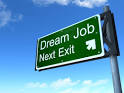 O’Banion Middle School Career DayFriday, December 7th, 20188:30 a.m. until 11:30 a.m.It’s that time of year again and WE WANT YOU! Each year, O’Banion Middle School partners with people throughout the community to provide students with valuable career information. Individuals representing a variety of occupations share with students about their respective fields. Topics for discussion might include training and preparation, daily responsibilities, personal experiences, pros and cons, future outlook for the profession, etc. Through this experience students are exposed to multiple vocations, are benefited by expert testimonies, and have opportunities to participate in question and answer sessions. O’Banion asks volunteers to arrive by 8:30 on the morning of December 7th.   Participants will speak to three classes, which will last approximately 45 minutes each. The last session should conclude around 11:30.For further information or to volunteer please contact:Mary Hatch (mchatch@garlandisd.net) or Apryl Harris (amharr02@garlandisd.net)700 Birchwood DriveGarland, TX 75043(972) 279-6103